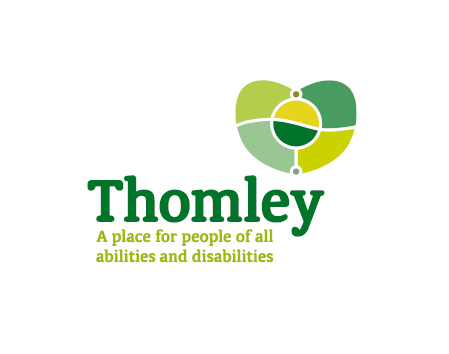 Purpose of the CentreThomley is a recreational and informal educational facility for disabled children, young people and adults, their families, carers, friends, schools and groups. Its main purpose is to: Build self-esteem, happiness and quality of life of disabled children, siblings and friends by offering fun, healthy and purposeful activities enabling them to play, learn and socialise togetherEmpower disabled teenagers and adults to achieve personal aspirations by building their confidence to develop skills towards independent living, to participate in appropriate social and recreational activities and to develop vocational prospects.Offer a place where the whole family can spend quality time together, enabling parents and carers of disabled children to meet, widen support networks, access information and lower stress levels.Make the lives of disabled people easier by raising awareness of disability within the community, promoting understanding of the issues they face along with practical measures for inclusion.Thomley is committed to Safeguarding Children & Vulnerable AdultsPurpose of the roleMaintain and substantially grow the community fundraising support for ThomleyRecruit and manage volunteers and supporters that arise out of the community fundraising activitiesFacilitate the running of community focused fundraising events held at Thomley or offsiteLead on the administrative duties required for the fundraising team Duties and Responsibilities Alongside the Head of Fundraising, develop and then deliver Thomley’s community fundraising strategy Build and maintain relationships with local community groups, businesses, clubs and associations, and giving talks where possible to encourage their support of Thomley Organise community fundraising events utilising Thomley’s facilitiesDevelop new opportunities for communities to fundraise on Thomley’s behalf Build relationships with the local media including press, radio and digital, to gain coverage for Thomley Work alongside Thomley’s external marketing contractor to ensure social media is utilised to promote all of the fundraising teams workWork alongside Thomley’s external marketing contractor to produce a fundraising newsletter twice a yearPromote Thomley fundraising activities to new supporters including workplaces, schools / universities and clubs / associations Create and deliver an annual volunteer recruitment plan to grow numbers of volunteers in dedicated rolesInduct, train and manage volunteers Support volunteers with their fundraising events and activitiesRepresent the charity confidently in a range of formal and informal settingsProactively use the fundraising database to develop and manage supporter relationsLead on administrative duties as required for the fundraising team. This will include accurate record keeping on Thomley’s CRM package, producing newsletters, fliers, press releases, appeals administration, and corresponding with donors and supporters of Thomley Work with the Finance Manager to administer all gift aid claims from donations. Ensure that all relevant data protection permissions are up to date and accurate Develop Thomley’s use of collection tins in local businesses to maximise income potentialGeneral Adhere to all Thomley policies and procedures at all timesAdhere to all health and safety requirementsUphold ethical and professional standards and not behave in a manner that is likely to bring the charity into disrepute Promote and sustain a responsible attitude towards equal opportunities and diversity within the charityAny other duties that are required by the CEO or Head of Fundraising as required Job TitleCommunity Fundraising OfficerReports toHead of FundraisingBusiness FunctionFundraisingBusiness OperationThomley (Registered as Thomley Hall Centre)LocationWorminghallNumber of direct reportsNoneHours of Work32Salary£20,000 per annum ContractPermanentCommunity Fundraising Officer  - Person SpecificationCommunity Fundraising Officer  - Person SpecificationSkills and AbilitiesKnowledgeEssentialAble to build and maintain good working relationships with people Excellent communication and presentation skills using a range of methods Able to work to targets, plans and budgets Able to prioritise, plan and organise own workloadExcellent interpersonal and networking skillsGood IT skills which must include use of all Microsoft Office software DesirableAble to plan and organise activities and campaigns, including marketing/PRSound information gathering and analytical skillsManaging customer relationship management (CRM) databaseEssentialIn-depth knowledge of fundraising principles, methods and proceduresAwareness of how to motivate and support volunteers, supporters etcKnowledge of fundraising operational procedures (e.g. health and safety, financial, volunteer etc.) Knowledge of how to use media to promote fundraisingDesirableUnderstanding of strategic planningCommunity Fundraising Officer  - Person SpecificationCommunity Fundraising Officer  - Person SpecificationExperienceOtherEssentialWorked in a fundraising environment for a minimum of 2 yearsExperience of successful delivery of fundraising targets  Experience of recruiting and managing volunteers and fundraising groupsCoordinated fundraising eventsRaised funds in a community setting in a paid or voluntary basis Provided fundraising ideas and advice to supporters Produced fundraising marketing material aimed at different audiences Worked as part of a small teamHas engaged with different audiences in fundraising activity e.g. workplace, schools, community groups Worked with local press/media and has done press releases, photo ops etcDesirableHas successfully managed an income and expenditure budgetExperience in research to support fundraising activities Experience of co-ordinating collectionsEssentialCar owner/driver with full UK driving licenseAble to work frequent evenings and weekends as required by the Head of Fundraising Clear DBS check 